Types of Assessment Accommodations:Source:  National Center for Educational Outcomes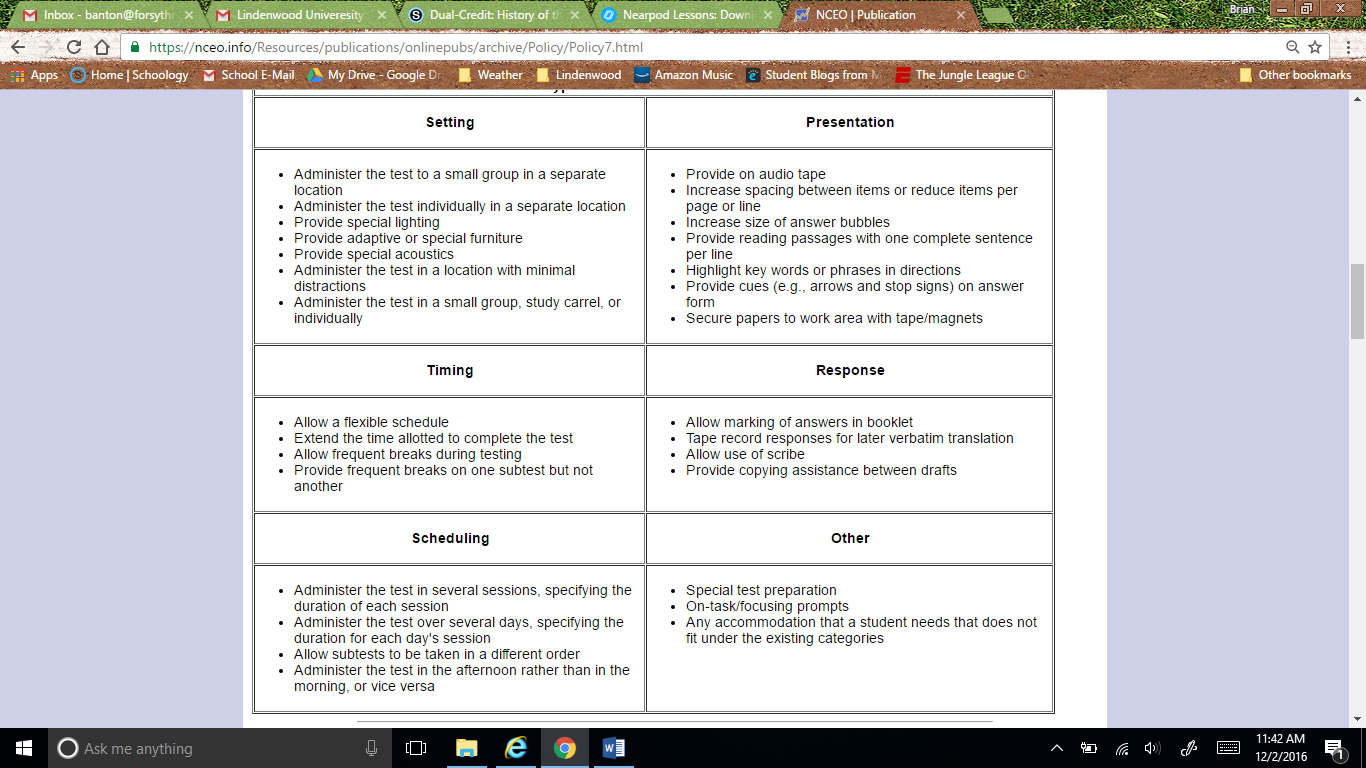 